SREDNJA ŠKOLA MATIJE  ANTUNA RELJKOVIĆA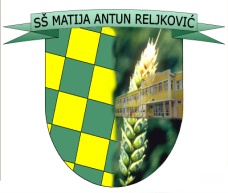 35000 Slavonski Brod, Ivana Cankara 76,OIB: 57524657360Tel.: 035/255-697; ravnatelj – tel: 035/415-386, fax:035/402-981e-mail: srednja-skola-mar@sb.t-com.hrKLASA: 003-06/18-01/26URBROJ: 2178-01-13-18-Slavonski Brod, 1. listopada 2018. Školski odbor Srednje škole Matije Antuna Reljkovića Slavonski Brod na svojoj  14. sjednici, održanoj dana 1. listopada 2018. godine, jednoglasno donosi sljedećuO D L U K UUSVAJA SE GODIŠNJI PLAN I PROGRAM RADA SREDNJE ŠKOLE MATIJE ANTUNA RELJKOVIĆA SLAVONSKI BROD ZA 2018/19. školsku godinu. Predsjednica Školskog odbora							Tatjana Haring, dipl. inž. Dostaviti:PismohranaSREDNJA ŠKOLA MATIJE  ANTUNA RELjKOVIĆA35000 Slavonski Brod, Ivana Cankara 76,OIB: 57524657360Tel.: 035/255-697; ravnatelj – tel: 035/415-386, fax:035/402-981e-mail: srednja-skola-mar@sb.t-com.hrŠKOLSKI ODBORKLASA: 003-06/18-01/26URBROJ: 2178-01-13-18-3Slavonski Brod, 1. listopada 2018. god.Školski odbor Srednje škole Matije Antuna Reljkovića Slavonski Brod na svojoj 14. sjednici  održanoj 1. listopada  2018. godine donio je sljedeću  ODLUKUDOPUŠTA SE Regionalnom centru za biotehnološka istraživanja i razvoj Brodsko-posavske županije, d.o.o., (OIB: 72233813800), ulica Ivana Cankara 76:Zadržavanje trenutnog nasada Paulovnije, na zemljištu  u vlasništvu Srednje škole Matije Antuna Reljkovića Slavonski Brod, Ivana Cankara 76, (OIB: 57524657360) katastarska čestica broj 5903/236 (zemljišno knjižni uložak 6471, katastarske općine Slavonski Brod,  do kraja studenog 2018. godine.Sadnja novog nasada Paulovnije s krajnjim rokom „skidanja sadnica“ 31. prosinca 2019. godine. Daljnje produženje korištenja predmetnog zemljišta biti će moguće samo uz prethodnu suglasnost Školskog odbora Srednje škola Matije Antuna Reljkovića  Slavonski Brod Dopuštenje se izdaje zbog unaprijed ugovorenih obveza Regionalnog centra za biotehnološka istraživanja i razvoj BPŽ. Odluka stupa na snagu danom donošenja.                                                                  	Predsjednica Školskog odbora 						Tatjana Haring, dipl. inž.Dostaviti:Regionalni centar za biotehnološka Istraživanja i razvoj Brodsko-posavske županije 2.    pismohrana, ovdjeSREDNJA ŠKOLA MATIJE  ANTUNA RELjKOVIĆA35000 Slavonski Brod, Ivana Cankara 76,OIB: 57524657360Tel.: 035/255-697; ravnatelj – tel: 035/415-386, fax:035/402-981 e-mail: srednja-skola-mar@sb.t-com.hrŠKOLSKI ODBORKLASA: 003-06/18-01/26URBROJ: 2178-01-13-18-2Slavonski Brod, 1. listopada 2018. god.Školski odbor Srednje škole Matije Antuna Reljkovića Slavonski Brod na svojoj 14. sjednici  održanoj 1. listopada  2018. godine donio je sljedeću  ODLUKUdaje se suglasnost v.d ravnatelja Mariji Tomić, mag. ing. geod. da u ime Srednje škole Matije Antuna Reljkovića Slavonski Brod otkaže Ugovor o poslovno tehničkoj suradnji br. 005/2013. sklopljen 21. 11. 2013. godine između Srednje škole Matije Antuna Reljkovića Slavonski Brod s jedne strane i Regionalnog centra za biotehnološki razvoj s druge strane. Odluka stupa na snagu danom donošenja.                                                                  	Predsjednica Školskog odbora 						Tatjana Haring, dipl. inž.Dostaviti:Regionalni centar za biotehnološka Istraživanja i razvoj Brodsko-posavske županije 2.    pismohrana, ovdjeSREDNJA ŠKOLA MATIJE  ANTUNA RELJKOVIĆA35000 Slavonski Brod, Ivana Cankara 76,OIB: 57524657360Tel.: 035/255-697; ravnatelj – tel: 035/415-386, fax:035/402-981e-mail: srednja-skola-mar@sb.t-com.hrKLASA: 003-06/18-01/26URBROJ: 2178-01-13-18-Slavonski Brod, 1. listopada 2018. Školski odbor Srednje škole Matije Antuna Reljkovića Slavonski Brod na svojoj  14. sjednici, održanoj dana 1. listopada 2018. godine, u skladu s člankom 129. Zakona o odgoju i obrazovanju u osnovnoj i srednjoj školi (NN 87/08, 86/09, 92/10, 105/10, 90/11, 16/12, 86/12, 94/13, 136/14, 152/14, 7/17), jednoglasno donosi sljedećuO D L U K USNJEŽANA KIČEEC, diplomirani veterinar, zaposlena u Srednjoj školi Matije Antuna Reljkovića Slavonski Brod na poslovima nastavnice veterinarskih strukovnih predmeta, u punom radnom vremenu na neodređeno vrijeme, imenuje se  osobom koja zamjenjuje v.d. ravnatelja Škole u slučaju privremene spriječenosti u obavljanju ravnateljskih poslova.Snježana Kičeec ima prava i dužnosti obavljati one poslove v.d. ravnatelja čije se izvršenje ne može odgađati do povratka v.d. ravnatelja.Predsjednica Školskog odbora							Tatjana Haring, dipl. inž. Dostaviti:Snježana Kičeec, ovdjeSnježana Kičeec, osobni dosjePismohranaSREDNJA ŠKOLA MATIJE  ANTUNA RELjKOVIĆA35000 Slavonski Brod, Ivana Cankara 76,OIB: 57524657360Tel.: 035/255-697; ravnatelj – tel: 035/415-386, fax:035/402-981e-mail: srednja-skola-mar@sb.t-com.hrŠKOLSKI ODBORKLASA: 003-06/18-01/26URBROJ: 2178-01-13-18-1Slavonski Brod, 1. listopada 2018. god.Na temelju članka 35.  Statuta Srednje škole Matije Antuna Reljkovića, Slavonski Brod i Odluke   Župana Brodsko–posavske županije o uvjetima i kriterijima za davanje i uzimanje na korištenje prostora i opreme u školskim i drugim objektima, KLASA: 021-01/14-01/155, URBROJ: 2178/1-01-14-1, od dana 16. prosinca 2014. godine te Odluke o izmjeni i dopuni Odluke o uvjetima i kriterijima za davanje i uzimanje na korištenje prostora         i opreme u školskim i drugim objektima, KLASA: 021-01/15-01/31, URBROJ: 2178/1-01-15-1, od dana 25. veljače 2015. godine, Školski odbor Srednje škole Matije Antuna Reljkovića Slavonski Brod na sjednici održanoj 1. listopada  2018. godine donio je  ODLUKUo davanju na korištenje školskog prostora u školskoj godini 2018./2019.kako slijedi: Odluka stupa na snagu danom donošenja.                                                                  	Predsjednica Školskog odbora 						Tatjana Haring, dipl. inž.Dostaviti:1.    Brodsko – posavska županijaUpravni odjel za obrazovanje, sport i kulturu2.    pismohrana, ovdjeRedni brojPROSTORIznosHodnik/po automatu za prostor s priključcima 300 kn/komSportska dvorana - nedjeljiva80 kn/sat Školska kuhinja 5000 kn/mjesecInformatička učionica100 kn/satKemijski laboratorij100kn/satKlasične učionice20 kn/satNogometno igralište50 kn/sat